Babcine przepisy na odporność - czy nadal skuteczne?By odpowiedzieć na to pytanie, postanowiliśmy skonfrontować babcine rady i wyobrażenia o ich wpływie na odporność u dzieci z dzisiejszym stanem wiedzy medycznej.Domowe obiadki…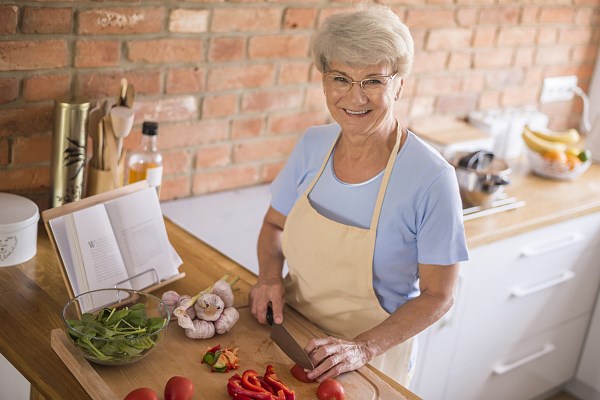 Współczesna medycyna, coraz częściej zwraca uwagę na istotny związek między tym, co jemy a stanem naszego zdrowia. Czyżby więc nasze babcie miały rację, że właściwe odżywianie ma tak istotny wpływ na podnoszenie odporności u dzieci? Ależ tak! Zbilansowana dieta, pozwalająca na dostarczenie organizmowi odpowiednich składników odżywczych, witamin i minerałów, ma kluczowe znaczenie dla zdrowia i odporności dzieci, ponieważ dobrze odżywiony organizm ma siłę walczyć z chorobami, a odpowiednia ilość witamin i minerałów stanowi jego naturalną tarczę ochronną.Sen jest dobry na wszystkoI w tej kwestii babcine rady zdają się mieć uzasadnienie. Dziś już wiemy, że braki snu mogą w sposób istotny osłabiać organizm, podobnie jak stres i nieregularny tryb życia. Odpowiednia ilość godzin i jakość snu, stałe godziny posiłków, dają dziecku poczucie bezpieczeństwa i, co już dziś da się udowodnić naukowo, wzmacniają siły obronne organizmu a więc i odporność dziecka.…bo kto się hartuje nigdy nie chorujeBrzmiał refren popularnej niegdyś, edukacyjnej piosenki dla dzieci. Ile w tym stwierdzeniu prawdy? Okazuje się, że całkiem sporo. Odporność dziecka jest nabyta. Co to znaczy? Dokładnie tyle, że organizm dziecka uczy się walczyć z drobnoustrojami i innymi zagrożeniami. Im częściej ćwiczy tym dla niego lepiej. Tak więc, nadmiernie chroniąc zdrowe dziecko, nie dajemy systemowi obronnemu jego organizmu, możliwości do przećwiczenia sposobów walki z zagrożeniami zewnętrznymi.Czapka, szal i ...ciepłe majtkiIle razy w dzieciństwie buntowaliśmy się przed ich założeniem. Tymczasem to prawda! Właściwe dostosowanie ubioru do warunków pogodowych może uchronić przed chorobą. Chroniąc maluszka przez wychłodzeniem i w konsekwencji przeziębieniem, możemy skutecznie zapobiegać niepotrzebnym infekcjom. Niestety nasze babcie miały tendencje do przegrzewania dzieci, co jak już dziś wiemy, ma równie niekorzystny wpływ na ich zdrowie.Zmiana klimatuWyjazdy wakacyjne, były uważane za niezwykle ważny element podnoszenia odporności dzieci i dorosłych. Jak okazuje się i w tej kwestii współczesna medycyna przyznaje babciom rację. Zmiana klimatu może w istotny sposób wpływać na podniesienie odporności organizmu, pod warunkiem, że wyjeżdżamy w odpowiednie miejsce i na dostatecznie długo. Dla dziecka mieszkającego na Śląsku prozdrowotny wpływ będzie miał wyjazd nad morze, a dla mieszkańca Pomorza istotną zmianą klimatu możemy nazwać wyprawę w góry. By jednak skorzystać z dobrodziejstwa zmiany klimatu wyjazd musi trwać, co najmniej dwa tygodnie.